Име ученика:____________________________________  ГРУПА АИзрачунај:34 + 7 = ( 34 + 6 ) + 1 = 40 + 1 = 4144 + 9 = ____________________________________________ 84 + 8 = ____________________________________________ 65 + 6 = ____________________________________________ 76 + 9 = ____________________________________________ 37 + 4 = ____________________________________________ 68 + 5 = ____________________________________________           6-Збир бројева 54 и 8 увећај за 9. Рачун:______________________________________________         1,5 –Сава има 37 кликера , а Никола 4 више од њега. Колико кликера имају заједно?Рачун: __________________________________________________ Одговор:________________________________________________ 2 –Име ученика:____________________________________         ГРУПА  БИзрачунај:34 + 7 = ( 34 + 6 ) + 1 = 40 + 1 = 4154 + 9 = ____________________________________________ 84 + 7 = ____________________________________________ 66 + 6 = ____________________________________________ 76 + 8 = ____________________________________________ 39 + 4 = ____________________________________________ 68 + 4 = ____________________________________________           6-Збир бројева 53 и 8 увећај за 9. Рачун:______________________________________________          1,5 –Сава има 47 кликера , а Никола 4 више од њега. Колико кликера имају заједно?Рачун: __________________________________________________ Одговор:________________________________________________ 2 –Израчунај:23 + 8 =__        43 + 9 = ___       63 + 7 = ___       24 + 7 = ___ 54 + 8 = ___     74 + 6 = ___       84 + 9 = ___       15 + 6 = ___ 45 + 8 = ___     55 + 9 = ___       85 + 7 = ___       66 + 7 = ___ 56 + 5 = ___     75 + 9 = ___       46 + 6 = ___       26 + 8 = ___ 17 + 7 = ___     37 + 4 = ___       37 + 8 = ___       37 + 5 = ___57 + 9 = ___     67 + 6 = ___       18 + 8 = ___       49 + 7 = ___Израчунај:23 + 8 =__        43 + 9 = ___       63 + 7 = ___       24 + 7 = ___ 54 + 8 = ___     74 + 6 = ___       84 + 9 = ___       15 + 6 = ___ 45 + 8 = ___     55 + 9 = ___       85 + 7 = ___       66 + 7 = ___ 56 + 5 = ___     75 + 9 = ___       46 + 6 = ___       26 + 8 = ___ 17 + 7 = ___     37 + 4 = ___       37 + 8 = ___       37 + 5 = ___57 + 9 = ___     67 + 6 = ___       18 + 8 = ___       49 + 7 = ___Израчунај:23 + 8 =__        43 + 9 = ___       63 + 7 = ___       24 + 7 = ___ 54 + 8 = ___     74 + 6 = ___       84 + 9 = ___       15 + 6 = ___ 45 + 8 = ___     55 + 9 = ___       85 + 7 = ___       66 + 7 = ___ 56 + 5 = ___     75 + 9 = ___       46 + 6 = ___       26 + 8 = ___ 17 + 7 = ___     37 + 4 = ___       37 + 8 = ___       37 + 5 = ___57 + 9 = ___     67 + 6 = ___       18 + 8 = ___       49 + 7 = ___Израчунај:23 + 8 =__        43 + 9 = ___       63 + 7 = ___       24 + 7 = ___ 54 + 8 = ___     74 + 6 = ___       84 + 9 = ___       15 + 6 = ___ 45 + 8 = ___     55 + 9 = ___       85 + 7 = ___       66 + 7 = ___ 56 + 5 = ___     75 + 9 = ___       46 + 6 = ___       26 + 8 = ___ 17 + 7 = ___     37 + 4 = ___       37 + 8 = ___       37 + 5 = ___57 + 9 = ___     67 + 6 = ___       18 + 8 = ___       49 + 7 = ___Изрази:Збир бројева 25 и 8 умањи за 10.Рачун:_________________________________________ Број 9 увећај за збир бројева 33 и 8 .Рачун:__________________________________________ Разлику бројева 76 и 42 увећај за 9. Рачун: __________________________________________ Највећи једноцифрени парни број увећај за 47.Рачун: __________________________________________ Број 58 увећај за разлику највећег непарног једноцифреног броја и најмањег парног једноцифреног броја. Рачун: __________________________________________ Највећи непарни број шесте десетице увећај за 5. Рачун:___________________________________________ Збир најмањег броја пете десетице и најмањег броја друге десетице увећај за 9.Рачун:___________________________________________ Збир бројева 36 и 5 увећај за збир бројева 48 и 4.Рачун:___________________________________________ Разлику бројева 47 и 16 увећај за збир бројева 46 и 8.Рачун:___________________________________________ Разлику највећег и најмањег броја друге десетице увећај за 57.Рачун:___________________________________________ Израчунај збир свих једноцифрених бројева.Рачун:____________________________________________Настави низ:13 , 20 , 27 , ____ , _____ , ____ , _____ , _____ .53 , 56 , 59 , ____ , _____ , _____ , _____, _____ .62 , 65, 68 , _____ , _____ ,_____ , _____ , _____ .31 , 36 , 41 , _____ , _____ , _____ , _____ , _____ .24 , 28 , 32 , _____ , _____ , _____ , _____ , _____ .Настави низ : 8 , 16 , 24 , ____ , ____ , ____ , ____ , ____ .6 , 12 , 18 , ____ , ____ , ____ , ____ , ____ .4, 8 , 12 , ____ , ____ , ____ , ____ , ____.7 ,14 , 21 , ____ , ____ , ____ , ____ , ____ .3, 9, 15 , ____ , ____ , ____ , ____ , ____ , ____ .9 , 18 , 27 , ____ , ____ , ____ , ____ , ____ , ____.Настави низ: 32 , 38 , 44 , ____ , ____ , ____ , ____ , ____ , ____. 28 , 32 , 36 , ____ , ____ , ____ , ____ , ____ , ____ .57 , 59 , 61 , ____ , ____ , ____ , ____ , ____ , ____ , ____ , 57 , 60 , 63 , ____ , ____ , ____ , ____ , ____ , ____ , ____ .11 , 16 , 21 , ____ , ____ , ____ , ____ , ____ , ____ , ____ .Настави низ : 13, 18, 23 , ____ , ____ ,____ , ____ , ____ , ____ .11 , 19 , 27 , ____ , ____ , ____ , ____ , ____ , ____ .11, 13, 14 ,16, 17, 19, ____ , ____ , ____ , ____ , ____ .Попуни табеле:          +6          + 8          +6          + 8Текстуални задаци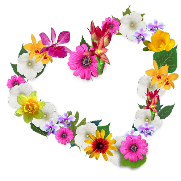 Софија је највећем броју 5. десетице додала број 9. Који је број добила? Рачун:__________________________________________________ Добила је број____ .Никола је лопту платио 78 динара, а Стефан 8 динара више. Колико кошта Стефанова лопта?Рачун: __________________________________________________ Стефанова лопта кошта _____ динара.Мирјана је сакупљала салвете. Имала је 57 салвета. Од маме је добила 8, а од баке три салвете мање него од маме. Колико салвета сада има Мирјана?Рачун: ___________________________________________________  Мирјана сада има ____ салвета.У аутобусу је било 24 путника. На првој станици је ушло 9 путника. На другој два мање. Колико је путника наставило путовање након друге станице?Рачун: ___________________________________________________ Након друге станице у аутобусу је било ___ путника.Сабирање са прелазом 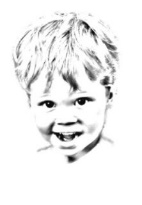 23 + 27 = ( 23 + 20) + 7 = 43 + 7 = 50               Краћи начин:23 + 59 = _______________________            23 + 48 = ___ 44 + 36 = _______________________            54 + 49 = ___ 34 + 27 = _______________________            64 + 18 = ___ 25 + 35 = _______________________            35 + 27 = ___ 45 + 18 = _______________________            65 + 26 = ___ 36 + 25 = _______________________            66 + 19 = ___ 16 + 57 = _______________________            26 + 46 = ___ 37 + 14 = _______________________            47 + 18 = ___ 28 + 44 = _______________________            38 + 19 = ___ 48 + 23 = _______________________            19 + 44 = ___ 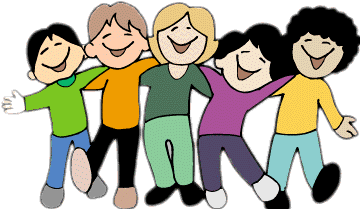 Реши задатке потписивањем јединица испод јединица, а десетица испод десетица  45       38        44      28      56       48       36       89             +17    +13      +27    +56    +25    +16     +29     +11 Израчунај: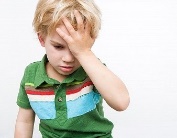 34 + 17 = ___      15 + 47 = ___      55 + 19 =  ___        25 + 28=___ 46 + 19 = ___      56 + 18 = ___      48 + 26 = ___         49 + 26 = __ИЗРАЗИ 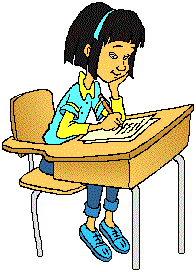 Први сабирак је највечи број друге десетица , а други сабирак је претходник броја двадесет.Израчунај збир:Рачун: _________________________________________________ Збир бројева 45 и 16 увећај уа најмањи број друге десетице.Рачун: _________________________________________________ Број 33 увећај за збир бројева 24 и 19.Рачун: _________________________________________________ Збир бројева 9 и 8 увећај разликом бројева 44 и 5.Рачун: _________________________________________________ Разлику бројева 99 и 65 увећај збиром бројева 17 и 24.Рачун: _________________________________________________ Збир бројева 35 и 46 умањи за 8.Рачун:__________________________________________________ Збир свих парних једноцифрених бројева увећај за највећи једноцифрени непарни број.Рачун:__________________________________________________ Број 19 увећај за збир свих једноцифрених непарних бројева.Рачун:__________________________________________________ Збир бројева 24 и 19 увећај за збир беојева 8 и 19.Рачун:__________________________________________________ Највећи непарни број десете десетице умањи за збир бројева 54 и 19.Рачун:_____________________________________________________ ТЕКСТУАЛНИ ЗАДАЦИ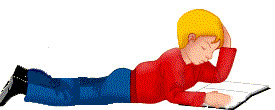 Милош је сакупио 26 сличица, а Ненад 36. Колико су сличица сакупили заједно?Рачун:___________________________________ Одговор: Заједно су сакупили ____ сличица. Маја је имала 13 бомбона, Софија 28 бомбона више од ње. Колико бомбона имају заједно?Рачун: _______________________________________ Одговор:__________________________________________________ Мира има 27 салвета, а Бојана 4 више од ње. Марија има колико Мира и Бојана заједно. Колико салвета има Марија? Рачун: ___________________________Одговор:__________________________________________________ На првој грани је 16 птица, на другој 7 више. На трећој грани има 5 птица више него на првој и другој грани заједно. Колико је птица на трећој грани?Рачун:_____________________________________________ Одговор:__________________________________________________ На првој станици ушло је у аутобус 34 путника. На другој станици изашло је 8, а ушло 26 путника. Колико је сада путника у аутобусу?Рачун: __________________________________________________ Одговор:________________________________________________ Мирјана је имала 26 салвета. Од ујине је добила 19, а од маме 5 више него од ујине. Колико салвета сада има Мирјана?Рачун:_________________________________________________ Одговор:_______________________________________________  Одузимање двоцифрених бројева са прелазом десетице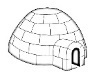 72 – 36 = ( 72 – 30 ) – 6 = 42 – 6 = 36                                  72 – 15 = ___ 81 – 44 = _______________________________              93 – 45 = ___ 97 – 59 = _______________________________              74 – 28 = ___ 93 – 76 = _______________________________              93 – 67 = ___ 76 – 58 = _______________________________              54 – 27 = ___ 52 – 36 = ___          62 – 43 = ___          72 – 34 = ___          62 – 25 = ___ 82 – 67 = ___          92 – 59 = ___          82 – 48 = ___          44 – 16 = ___ 54 – 28 = ___          74 – 39 = ___          84 – 15 = ___          64 – 27 = ___Одузимање 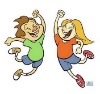    35                56                71               92               53               73   19              - 27             . 44              -16              -28              -54 Одузимање двоцифрених бројева са прелазом десетице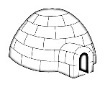 72 – 36 = ( 72 – 30 ) – 6 = 42 – 6 = 36                                  72 – 15 = ___ 81 – 44 = _______________________________              93 – 45 = ___ 97 – 59 = _______________________________              74 – 28 = ___ 93 – 76 = _______________________________              93 – 67 = ___ 76 – 58 = _______________________________              54 – 27 = ___ 52 – 36 = ___          62 – 43 = ___          72 – 34 = ___          62 – 25 = ___ 82 – 67 = ___          92 – 59 = ___          82 – 48 = ___          44 – 16 = ___ 54 – 28 = ___          74 – 39 = ___          84 – 15 = ___          64 – 27 = ___Одузимање 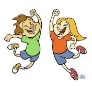    35                56                71               92               53               73   19              - 27             . 44              -16              -28              -54   Попуни табелу: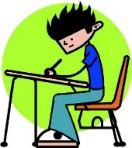    Попуни табелу:   Попуни табелу: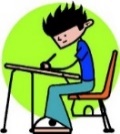 Одузимање двоцифрених бројева  Одузимање двоцифрених бројева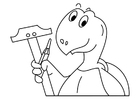 31 – 14 = ___          61 – 27 = ___               31 – 14 = ___          61 – 27 = ___71 – 38 = ___          91 – 64 = ___               71 – 38 = ___          91 – 64 = ___51 – 25 = ___          81 – 42 = ___               51 – 25 = ___          81 – 42 = ___               71 – 43 = ___          81 – 36 = ___               71 – 43 = ___          81 – 36 = ___               61 – 39 = ___          71 – 39 = ___               61 – 39 = ___          71 – 39 = ___               73 – 28 = ___          83 – 45 = ___               73 – 28 = ___          83 – 45 = ___               83 – 37 = ___          73 – 56 = ___               83 – 37 = ___          73 – 56 = ___               33 – 19 = ___          53 – 24 = ___               33 – 19 = ___          53 – 24 = ___82 – 54 = ___          92 – 63 = ___               82 – 54 = ___          92 – 63 = ___               72 – 35 = ___          82 – 35 = ___               72 – 35 = ___          82 – 35 = ___               62 – 27 = ___          52  - 29 = ___               62 – 27 = ___          52  - 29 = ___                Домаћи за 6.10.2016.              Домаћи за 6.10.2016.             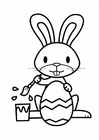 Израчунај:                                                      Израчунај:                                                      54 – 19 = ___            44 – 19 = ___              54 – 19 = ___            44 – 19 = ___              55 – 28 = ___            84 – 38 = ___              55 – 28 = ___            84 – 38 = ___              61 – 17 = ___            94 – 78 = ___              61 – 17 = ___            94 – 78 = ___              83 – 38 = ___            72 – 43 = ___              83 – 38 = ___            72 – 43 = ___              ( 72 – 8 ) – 38 = _______________        ( 72 – 8 ) – 38 = _______________            91 – ( 62 – 29 ) = ______________        91 – ( 62 – 9 ) = _______________ Разлику бројева 45 и 9 умањи за         Разлику бројева 45 и 9 умањи за         38.                                                                 38.Р: __________________________         Р:___________________________ Број 91 умањи за збир бројева            Број 91 умањи за збир бројева 45 и 7.                                                          45 и 7.Р:_________________________            Р:____________________________Израчунај :                                                                Израчунај :24 + 57 = ___           38 + 46 = ___                24 + 57 = ___           38 + 46 = ___ 24 + 18 = ___           44 + 38 = ___                24 + 18 = ___           44 + 38 = ___                45 + 26 = ___           27 + 36 = ___                45 + 26 = ___           27 + 36 = ___                67 + 19 = ___           18 + 77 = ___                67 + 19 = ___           18 + 77 = ___                49 + 28 = ___           56 + 29 = ___                49 + 28 = ___           56 + 29 = ___                72 – 18 = ___           73 – 38 = ___                72 – 18 = ___           73 – 38 = ___                92 – 73 = ___           74 – 38 = ___                92 – 73 = ___           74 – 38 = ___                51 – 25 = ___           42 – 19 = ___                51 – 25 = ___           42 – 19 = ___                63 – 25 = ___           74 – 45 = ___                63 – 25 = ___           74 – 45 = ___                61 – 29 = ___           74 – 66 = ___                61 – 29 = ___           74 – 66 = ___           ( 45 + 18 ) – 14 = _______________             ( 45 + 18 ) – 14 = _______________                        ( 91 – 68 ) + 39 = _______________             ( 91 – 68 ) + 39 = _______________                        92 – ( 36 + 19 ) = _______________              92 – ( 36 + 19 ) = _______________                        19 + ( 86 – 59 ) = _______________              19 + ( 86 – 59 ) = _______________      Пажљиво рачунај:( 91 – 36 ) – ( 23 – 9 ) = __________________( 91 – 58 ) + ( 81 – 63 ) = ___________________ ( 13 + 29 ) – ( 35 – 19 ) = ___________________ ( 82 -  43 ) + ( 72 – 54 ) = ____________________( 13 + 19 ) + ( 23 + 38 ) = ____________________ ( 90 – 7 ) – ( 23 + 38 ) = _____________________     Пажљиво рачунај:( 91 – 36 ) – ( 23 – 9 ) = __________________( 91 – 58 ) + ( 81 – 63 ) = ___________________ ( 13 + 29 ) – ( 35 – 19 ) = ___________________ ( 82 -  43 ) + ( 72 – 54 ) = ____________________( 13 + 19 ) + ( 23 + 38 ) = ____________________ ( 90 – 7 ) – ( 23 + 38 ) = _________Попуни табелуТекстуални задаци и изрази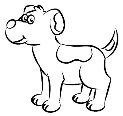 А) Саша је имао 34 лоптице. Брату је дао 16, а од баке је добио 28. Колико сада лоптица има Саша?Рачун:________________________________________________________ Одговор:_______________________________________________________________ Б) Маја има 16 салвета, Николина 8 више. Софија има колико Маја и Николина заједно. Колико салвета имају ове девојчице укупно?Рачун:________________________________________________________ Одговор:_________________________________________________________________ В) На првој станици је ушло укупно 46 путника. На другој станици је изашло 27, а ушло 8 путника. Колико је путника наставило вожњу након друге станице?Рачун:________________________________________________________ Одговор:___________________________________________________________________ Г) Збир бројева 35 и 46 умањи за 54.Рачун:________________________________________________________ Д) Разлику бројева 91 и 76, увећај за 35.Рачун:________________________________________________________ Ђ) Број 38 увећај за разлику бројева 86 и 37.Рачун:________________________________________________________ Текстуални задаци и изразиА) Саша је имао 34 лоптице. Брату је дао 16, а од баке је добио 28. Колико сада лоптица има Саша?Рачун:________________________________________________________ Одговор:_______________________________________________________________ Б) Маја има 16 салвета, Николина 8 више. Софија има колико Маја и Николина заједно. Колико салвета имају ове девојчице укупно?Рачун:________________________________________________________ Одговор:_________________________________________________________________ В) На првој станици је ушло укупно 46 путника. На другој станици је изашло 27, а ушло 8 путника. Колико је путника наставило вожњу након друге станице?Рачун:________________________________________________________ Одговор:___________________________________________________________________ Г) Збир бројева 35 и 46 умањи за 54.Рачун:________________________________________________________ Д) Разлику бројева 91 и 76, увећај за 35.Рачун:________________________________________________________ Ђ) Број 38 увећај за разлику бројева 86 и 37.Рачун:________________________________________________________ Израчунај:                                            Израчунај: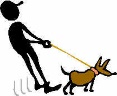 34 + 38 = ___             28 + 56= ___                    34 + 38 = ___             28 + 56= ___                            46 – 18 = ___             38 – 19 = ___                   46 – 18 = ___             38 – 19 = ___         34 + 49 = ___             67 + 14 = ___                   34 + 49 = ___             67 + 14 = ___                   73 – 38 = ___             82 – 47 = ___                   73 – 38 = ___             82 – 47 = ___                    ( 38 + 26 ) – 47 = _______________               ( 38 + 26 ) – 47 = _______________  ( 91 – 53 ) + 26 = _______________               ( 91 – 53 ) + 26 = _______________ Израчунај:                                            Израчунај:34 + 38 = ___             28 + 56= ___                    34 + 38 = ___             28 + 56= ___                            46 – 18 = ___             38 – 19 = ___                   46 – 18 = ___             38 – 19 = ___         34 + 49 = ___             67 + 14 = ___                   34 + 49 = ___             67 + 14 = ___                   73 – 38 = ___             82 – 47 = ___                   73 – 38 = ___             82 – 47 = ___                    ( 38 + 26 ) – 47 = _______________               ( 38 + 26 ) – 47 = _______________  ( 91 – 53 ) + 26 = _______________               ( 91 – 53 ) + 26 = _______________                Израчунај:                                            Израчунај:34 + 38 = ___             28 + 56= ___                    34 + 38 = ___             28 + 56= ___                            46 – 18 = ___             38 – 19 = ___                   46 – 18 = ___             38 – 19 = ___         34 + 49 = ___             67 + 14 = ___                   34 + 49 = ___             67 + 14 = ___                   73 – 38 = ___             82 – 47 = ___                   73 – 38 = ___             82 – 47 = ___                    ( 38 + 26 ) – 47 = _______________               ( 38 + 26 ) – 47 = _______________  ( 91 – 53 ) + 26 = _______________               ( 91 – 53 ) + 26 = _______________                Израчунај:                                            Израчунај:34 + 38 = ___             28 + 56= ___                    34 + 38 = ___             28 + 56= ___                            46 – 18 = ___             38 – 19 = ___                   46 – 18 = ___             38 – 19 = ___         34 + 49 = ___             67 + 14 = ___                   34 + 49 = ___             67 + 14 = ___                   73 – 38 = ___             82 – 47 = ___                   73 – 38 = ___             82 – 47 = ___                    ( 38 + 26 ) – 47 = _______________               ( 38 + 26 ) – 47 = _______________  ( 91 – 53 ) + 26 = _______________               ( 91 – 53 ) + 26 = _______________                САБИРАЊЕ И ОДУЗИМАЊЕ          САБИРАЊЕ И ОДУЗИМАЊЕ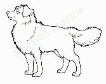 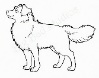 23 + 17 = ___            48 + 29 = ___              23 + 17 = ___            48 + 29 = ___              71 – 18 = ___            65 – 38 = ___              71 – 18 = ___            65 – 38 = ___ 48 + 28 = ___            46 + 36 = ___              48 + 28 = ___            46 + 36 = ___              100 – 24 = ___       100 – 46 = ___              100 – 24 = ___       100 – 46 = ___                                                                     4-___                                                                 4 - ___( 35 + 18 ) – 9 = _________________       ( 35 + 18 ) – 9 = _________________       26 + ( 100 – 52 ) = _______________       26 + ( 100 – 52 ) = _______________       ( 90 – 32 ) + 16 = ________________       ( 90 – 32 ) + 16 = ________________                                                             6 - ___                                                               6 - ___ Разлику бројева 51 и 8 увећај за 9.                    Разлику бројева 51 и 8 увећај за 9.                    ___________________________________        ____________________________________                                                       2 - ___                                                                     2 - ___Збир бројева 36 и 45 умањи за 25 .                   Збир бројева 36 и 45 умањи за 25 .                   ___________________________________       _____________________________________                                                                2 - ___                                                                2 - ___ 4 = 1   5,6= 2   7,8,9,10= 3  11,12 = 4         4 = 1   5,6= 2   7,8,9,10= 3  11,12 = 4         13,14 = 5                                                         13,14 = 5САБИРАЊЕ И ОДУЗИМАЊЕ           САБИРАЊЕ И ОДУЗИМАЊЕ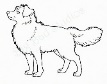 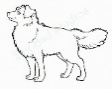 23 + 17 = ___            48 + 29 = ___              23 + 17 = ___            48 + 29 = ___              71 – 18 = ___            65 – 38 = ___              71 – 18 = ___            65 – 38 = ___ 48 + 28 = ___            46 + 36 = ___              48 + 28 = ___            46 + 36 = ___              100 – 24 = ___       100 – 46 = ___              100 – 24 = ___       100 – 46 = ___                                                                     4-___                                                                 4 - ___( 35 + 18 ) – 9 = _________________       ( 35 + 18 ) – 9 = _________________       26 + ( 100 – 52 ) = _______________       26 + ( 100 – 52 ) = _______________       ( 90 – 32 ) + 16 = ________________       ( 90 – 32 ) + 16 = ________________                                                             6 - ___                                                               6 - ___ Разлику бројева 51 и 8 увећај за 9.                    Разлику бројева 51 и 8 увећај за 9.                    ___________________________________        ____________________________________                                                       2 - ___                                                                     2 - ___Збир бројева 36 и 45 умањи за 25 .                   Збир бројева 36 и 45 умањи за 25 .                   ___________________________________       _____________________________________                                                                2 - ___                                                                2 - ___ 4 = 1   5,6= 2   7,8,9,10= 3  11,12 = 4      4 = 1   5,6= 2   7,8,9,10= 3  11,12 = 413, 14 = 5                                                     13,14 = 5Заграде    20.10.2016.                       Заграде    20.10.2016.                  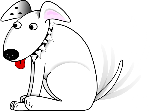 ( 36 + 26 ) – 34 = ___________________     ( 36 + 26 ) – 34 = ___________________( 45 + 8 ) + 19 = ____________________    ( 45 + 8 ) + 19 = _____________________    ( 35 + 46 ) + 9 = ____________________    ( 35 + 46 ) + 9 = _____________________  ( 57 + 9 ) – 39 = ____________________    ( 57 + 9 ) – 39 = _____________________  61 – ( 23 + 9 ) = ____________________    61 – ( 23 + 9 ) = _____________________   90 – ( 26 + 45 ) = ___________________    90 – ( 26 + 45 ) = ___________________ 100 – ( 19 + 16 ) = __________________    100 – ( 19 + 16 ) = __________________    80 – ( 9 + 7 ) = ___________________         80 – ( 9 + 7 ) = ___________________           Заграде домаћи за 21.10 2016.        Заграде домаћи за 21.10 2016.                                  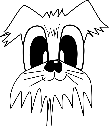 ( 26 + 15 ) + ( 13 + 9 ) = ___ + ___ = ___        ( 26 + 15 ) + ( 13 + 9 ) = ___ + ___ = ___        ( 90 – 74 ) – ( 80 – 73 ) = ___ - ___ = ___       ( 90 – 74 ) – ( 80 – 73 ) = ___ - ___ = ___       ( 100 – 9 ) – 46 = _________________          ( 100 – 9 ) – 46 = _________________           ( 93 – 8 ) – 57 = ___________________        ( 93 – 8 ) – 57 = ___________________        (84 – 16 ) – 39 = __________________         (84 – 16 ) – 39 = __________________         ( 90 – 13 ) – 47 = __________________        ( 90 – 13 ) – 47 = __________________        ( 9 + 8 ) + ( 60 – 25 ) = ______________        ( 9 + 8 ) + ( 60 – 25 ) = ______________        Збир бројева 35 и 16 умањи за                    Збир бројева 35 и 16 умањи заразлику истих бројева.                                   разлику истих бројева.Р:_______________________________       Р:_______________________________       Разлику бројева 100 и 31 умањи за           Разлику бројева 100 и 31 умањи за           највећи непарни број 5. десетице.             највећи непарни број 5. десетице.Р:_______________________________       Р:_______________________________       Саша има 15 кликера, Миша 5 више         Саша има 15 кликера, Миша 5 више         од  њега, а Ђоле колико Саша и Миша     од њега, а Ђоле колико Саша и Миша     заједно . Колико кликера имају                  заједно . Колико кликера имају заједно?                                                               заједно?                                                   Р: ______________________________        Р: ______________________________       Заједно имају_____ кликера.                       Заједно имају_____ кликера.      Израчунај:                                 Израчунај :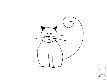 (36 – 18 ) + (35 – 19 ) – (9 + 8 ) = __ +__ - __ = ___          (36 – 18 ) + (35 – 19 ) – (9 + 8 ) = __ +__ - __ = ___ ( 90 – 79 ) + (80 – 64) +(70 – 52)= __ + __ +___= ___     (90 – 79) + (80 – 64) +(70 – 52)= __ + __ +___= ___  19 – ( 38 – 27 ) + 49 = ________________________      19 – ( 38 – 27 ) + 49 = _______________________   100 – (28 + 16) – 9 = _________________________      100 –(28 + 16) – 9 = _________________________    25 + (9 + 19) -17= ___________________________       25 +(9 + 19) -17= ___________________________         91 – ( 23+16+24) = _________________________        91 – ( 23+16+24) = _________________________       19 +( 100 – 20 -34)=_________________________       19 +( 100 – 20 -34)=_________________________        Израчунај:                                 Израчунај :(36 – 18 ) + (35 – 19 ) – (9 + 8 ) = __ +__ - __ = ___          (36 – 18 ) + (35 – 19 ) – (9 + 8 ) = __ +__ - __ = ___ ( 90 – 79 ) + (80 – 64) +(70 – 52)= __ + __ +___= ___     (90 – 79) + (80 – 64) +(70 – 52)= __ + __ +___= ___  19 – ( 38 – 27 ) + 49 = ________________________      19 – ( 38 – 27 ) + 49 = _______________________   100 – (28 + 16) – 9 = _________________________      100 –(28 + 16) – 9 = _________________________    25 + (9 + 19) -17= ___________________________       25 +(9 + 19) -17= ___________________________         91 – ( 23+16+24) = _________________________        91 – ( 23+16+24) = _________________________       19 +( 100 – 20 -34)=_________________________       19 +( 100 – 20 -34)=_________________________        Израчунај:                                 Израчунај :(36 – 18 ) + (35 – 19 ) – (9 + 8 ) = __ +__ - __ = ___          (36 – 18 ) + (35 – 19 ) – (9 + 8 ) = __ +__ - __ = ___ ( 90 – 79 ) + (80 – 64) +(70 – 52)= __ + __ +___= ___     (90 – 79) + (80 – 64) +(70 – 52)= __ + __ +___= ___  19 – ( 38 – 27 ) + 49 = ________________________      19 – ( 38 – 27 ) + 49 = _______________________   100 – (28 + 16) – 9 = _________________________      100 –(28 + 16) – 9 = _________________________    25 + (9 + 19) -17= ___________________________       25 +(9 + 19) -17= ___________________________         91 – ( 23+16+24) = _________________________        91 – ( 23+16+24) = _________________________       19 +( 100 – 20 -34)=_________________________       19 +( 100 – 20 -34)=_________________________      Попуни табелу: Вежбање-Сабирање и одузимање до 100 Попуни табелу: Вежбање-Сабирање и одузимање до 100 Попуни табелу: Вежбање-Сабирање и одузимање до 100 Попуни табелу: Вежбање-Сабирање и одузимање до 100 Задаци сабирања и одузимања до 100           Задаци сабирања и одузимања до 1001.Миша је сакупио 42 кликера, а Сава             1. Миша је сакупио 42 кликера, а Сава 18 кликера мање. Колико кликера имају       18 кликера мање. Колико кликера имајузаједно?                                                                   заједно?                                                                Р:________________________________          Р:________________________________2.Милица је имала 17, Клара 9 више од        2.Милица је имала 17, Клара 9 више од ње, а Соња колико Милица и Клара уку-       ње, а Соња колико Милица и Клара уку-пно динара. Колико динара имају ове           пно динара. Колико динара имају оветри другарице?                                                       три другарице?Р:_________________________________         Р:__________________________________________________________________           _________________________________Оне имају укупно ___ динара.                           Оне имају укупно ___ динара.                          3.Никола има 24 сличице, Бојан 5 сли-           3.Никола има 24 сличице, Бојан 5 сли-чица мање. Колико сличица има Саша          чица мање. Колико сличица има Сашаако има 12 сличица ?                                            ако има 12 сличица ?Р:_________________________________        Р:___________________________________ ___________________________                         _________________________Саша има ____ сличица .                                    Саша има ____ сличица.4.Ана је понела у продавницу 100 дин.         4.Ана је понела у продавницу 100 дин.Купила је свеску за 36 динара, и оловку       Купила је свеску за 36 динара, и оловкукоју је платила 18 динара мање него            коју је платила 18 динара мање него свеску. Колико је динара остало Ани?          свеску. Колико је динара остало Ани?Р:________________________________         Р:_________________________________ _____________________________                     _________________________ Ани је остало ___ динара.                                  Ани је остало ____ динара.            Попуни табелу:                                                        Попуни табелу:   ЗАДАЦИ СА НЕПОЗНАТИМ БРОЈЕМ 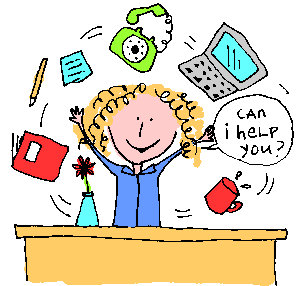 Упиши непознати број:35 + ___ = 40           37 + ___ = 49          48 + ___ = 50           71 + ___ = 80 39 + ___ = 42           47 + ___  = 53         64 + ___ = 75           58 + ___ = 6724 + ___ = 50           68 + ___ = 94          58 + ___ = 72           46 + ___ = 94 ___ + 23 = 30          ___ + 45 = 50           ___ + 65 = 70           ___ + 36 = 40___ + 37 = 42          ___ + 42 = 71          ____ + 62 = 91          ___ + 43 = 81___ + 34 = 72          ___ + 61 = 100       ___ + 38 = 71             ___ + 29 = 91 ЗАДАЦИ СА НЕПОЗНАТИМ БРОЈЕМ 1Упиши непознати број:35 + ___ = 40           37 + ___ = 49          48 + ___ = 50           71 + ___ = 80 39 + ___ = 42           47 + ___  = 53         64 + ___ = 75           58 + ___ = 6724 + ___ = 50           68 + ___ = 94          58 + ___ = 72           46 + ___ = 94 ___ + 23 = 30          ___ + 45 = 50           ___ + 65 = 70           ___ + 36 = 40___ + 37 = 42          ___ + 42 = 71          ____ + 62 = 91          ___ + 43 = 81___ + 34 = 72          ___ + 61 = 100       ___ + 38 = 71             ___ + 29 = 91 ЗАДАЦИ СА НЕПОЗНАТИМ БРОЈЕМ 1.Упиши непознати број:35 + ___ = 40           37 + ___ = 49          48 + ___ = 50           71 + ___ = 80 39 + ___ = 42           47 + ___  = 53         64 + ___ = 75           58 + ___ = 6724 + ___ = 50           68 + ___ = 94          58 + ___ = 72           46 + ___ = 94 ___ + 23 = 30          ___ + 45 = 50           ___ + 65 = 70           ___ + 36 = 40___ + 37 = 42          ___ + 42 = 71          ____ + 62 = 91          ___ + 43 = 81___ + 34 = 72          ___ + 61 = 100       ___ + 38 = 71             ___ + 29 = 91  Изрази са непознатим сабирком и текстуални задаци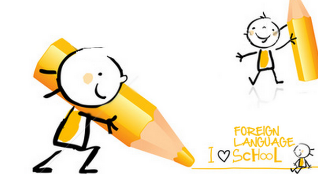 Никола је замислио један број. Кад том броју додаш 36 добијеђ 90. Који је број замислио Никола?Р:____________________________________________ О: Никола је замислио број _____ .Број 19 увећај неким бројем тако да збир буде 94. који је то број?Р:___________________________________ О:______________________________________________________________________ Сара је у продавницу понела новчаницу од 100 динара. Купила је килограм шећера и продавац јој је вратио 24 динара. Колико је Сара платила килограм шећера?Р:_______________________________________ О:_________________________________________________________________________ Маја је понела паре у биоскоп. Платила је карту 74 динара и добила кусур 26 динара. Колико је Маја новца дала благајници на каси?Р:____________________________________________ О:__________________________________________________________________________ Никола је имао неколико кликера. Од брата је добио 19, а од тате 17. сада има 84 кликера. Колико је Никола имао кликера пре него му их је дао брат и тата?Р:_____________________________________________________________ О:______________________________________________________________ На првој станици у аутобус је ушло неколико путника. На другој станици 24, а на трећој 12. сада је у аутобусу укупно 52 путника. Колико је путника било на првој станици?Р:__________________________________________________ О:___________________________________________________________________________ Први сабирак је највећи непарни број шесте десетице, а збир је најмањи троцифрен број. Израчунај други сабирак.Р:________________________________________________ О: Други сабирак је број _____ .Када једном броју додаш збир бројева 12 и 9 добијеш најмањи парни број десете десетице. Који је то број?Р:_________________________________________________________________ О: То је број _____ .Када један број увећаш разликом бројева 92 и 56 збир је 88. Који је то број?Р: _______________________________________________________________ О: То је број ____ . Разлику бројева 100 и 88 увећај једним бројем тако да збир буде 56.Р:_____________________________________________________ О: То је број ___ .    Попуни табелу: ( прво реши први водоравни ред, па онда можеш остало)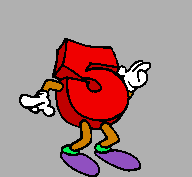    Попуни табелу: ( прво реши први водоравни ред, па онда можеш остало)   Попуни табелу: ( прво реши први водоравни ред, па онда можеш остало)   Попуни табелу: ( прво реши први водоравни ред, па онда можеш остало) Једначине са непознатим сабирком 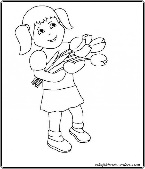 Х + 16 = 51                     х + 36 = 90                      Х + 28 = 76                       Х + 19 = 72Х=______________     Х=______________      Х=______________        Х=_____________ Х=____                           Х=____                            Х=____                              Х=___ Пр:_____________     ПР:_____________      Пр:______________       Пр:____________ 45 + Х = 92                     53 + Х = 90                      67 + Х = 96                       58 + Х = 87Х=______________     Х=______________       Х=______________       х=_______________ Х=____                           Х=____                             Х=____                             Х=____ Пр:_____________     Пр:______________      Пр:______________     Пр:________________ Једначине са непознатим сабирком Х + 16 = 51                     х + 36 = 90                      Х + 28 = 76                       Х + 19 = 72Х=______________     Х=______________      Х=______________        Х=_____________ Х=____                           Х=____                            Х=____                              Х=___ Пр:_____________     ПР:_____________      Пр:______________       Пр:____________ 45 + Х = 92                     53 + Х = 90                      67 + Х = 96                       58 + Х = 87Х=______________     Х=______________       Х=______________       х=_______________ Х=____                           Х=____                             Х=____                             Х=____ Пр:_____________     Пр:______________      Пр:______________     Пр:________________ Једначине са непознатим сабирком Х + 16 = 51                     х + 36 = 90                      Х + 28 = 76                       Х + 19 = 72Х=______________     Х=______________      Х=______________        Х=_____________ Х=____                           Х=____                            Х=____                              Х=___ Пр:_____________     ПР:_____________      Пр:______________       Пр:____________ 45 + Х = 92                     53 + Х = 90                      67 + Х = 96                       58 + Х = 87Х=______________     Х=______________       Х=______________       х=_______________ Х=____                           Х=____                             Х=____                             Х=____ Пр:_____________     Пр:______________      Пр:______________     Пр:________________једначине са непознатим сабирком 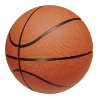 Х + 18 = 55                      Х + 46 = 90                        Х+ 36 = 80                      56 + Х = 82Х=______________      Х=________________    Х=_______________    Х=______________ Х=____                            Х=____                              Х=____                             Х=____ Пр:_____________      Пр:_______________    Пр:_______________   Пр:_____________39 + Х = 67                      58 + Х = 84                        Х + 44 = 72                      28 + Х = 74 Х=______________      Х=_______________      Х=_______________     Х=_______________ Х=____                            Х=____                              Х=____                             Х=____Пр:______________    Пр:______________      Пр:_______________    Пр:_______________ једначине са непознатим сабирком Х + 18 = 55                      Х + 46 = 90                        Х+ 36 = 80                      56 + Х = 82Х=______________      Х=________________    Х=_______________    Х=______________ Х=____                            Х=____                              Х=____                             Х=____ Пр:_____________      Пр:_______________    Пр:_______________   Пр:_____________39 + Х = 67                      58 + Х = 84                        Х + 44 = 72                      28 + Х = 74 Х=______________      Х=_______________      Х=_______________     Х=_______________ Х=____                            Х=____                              Х=____                             Х=____Пр:______________    Пр:______________      Пр:_______________    Пр:_______________ једначине са непознатим сабирком Х + 18 = 55                      Х + 46 = 90                        Х+ 36 = 80                      56 + Х = 82Х=______________      Х=________________    Х=_______________    Х=______________ Х=____                            Х=____                              Х=____                             Х=____ Пр:_____________      Пр:_______________    Пр:_______________   Пр:_____________39 + Х = 67                      58 + Х = 84                        Х + 44 = 72                      28 + Х = 74 Х=______________      Х=_______________      Х=_______________     Х=_______________ Х=____                            Х=____                              Х=____                             Х=____Пр:______________    Пр:______________      Пр:_______________    Пр:_______________ Једначине са непознатим сабирком ( задатке решаваш помоћу Х)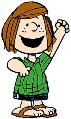 Ако један број увећаш за разлику бројева 36 и 19 добићеш број 81. Који је то број?_________________________________________________________________________ Збир бројева 35 и 18 увећај за један број тако да збир буде 82. Који је то број?_________________________________________________________________________ У корпи је било неколико јабука. Бака је додала још 23 и сада има укупно 73 јабуке. Колико је јабука било на почетку у корпи?_________________________________________________________________________ Сава је имао 46 сличица. Од брата је добио још доста и сада има укупно 100 сличица. Колико је сличица добио од брата? _________________________________________________________________________ Сандра је имала неколико шналица. Од баке је добила 14, а од маме још 16. Сада има укупно 74 шналице. Колико је она имала шналица на почетку?_________________________________________________________________________ Једначине са непознатим сабирком ( задатке решаваш помоћу Х)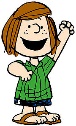 1.Ако један број увећаш за разлику бројева 36 и 19 добићеш број 81. Који је то број?_________________________________________________________________________ 2.Збир бројева 35 и 18 увећај за један број тако да збир буде 82. Који је то број?_________________________________________________________________________ 3.У корпи је било неколико јабука. Бака је додала још 23 и сада има укупно 73 јабуке. Колико је јабука било на почетку у корпи?_________________________________________________________________________ 4.Сава је имао 46 сличица. Од брата је добио још доста и сада има укупно 100 сличица. Колико је сличица добио од брата? _________________________________________________________________________ 5.Сандра је имала неколико шналица. Од баке је добила 14, а од маме још 16. Сада има укупно 74 шналице. Колико је она имала шналица на почетку?_________________________________________________________________________  19  57 29 75 44  19  57 29 75 44       А      Б           Ц         А + Б    А  + Ц     37     4    7    45     6    5    28     5    9    66      8     6    77      4    7    58     3     5     33      9    7    84      8     9    37      6     5      А      Б           Ц         А + Б    А  + Ц     37     4    7    45     6    5    28     5    9    66      8     6    77      4    7    58     3     5     33      9    7    84      8     9    37      6     5АБВА-БА-В9293992 – 9 =92 – 39 =816569245473737648285362691767АБВА-БА-В9293992 – 9 =92 – 39 =816569245473737648285362691767АБВА-БА-В9293992 – 9 =92 – 39 =816569245473737648285362691767АБВГ(А+Б) - ГБ + ГБ – В 344728 19( 34 + 47) – 19 =47 + 19 =47 – 28 = 4358192629 493958Не рачунај672435819 56272819629917 542739АБВГ(А+Б) - ГБ + ГБ – В 344728 19( 34 + 47) – 19 =47 + 19 =47 – 28 = 4358192629 493958Не рачунај672435819 56272819629917 542739АБВГ(А+Б) - ГБ + ГБ – В 344728 19( 34 + 47) – 19 =47 + 19 =47 – 28 = 4358192629 493958Не рачунај672435819 56272819629917 542739А БВГ(А+Б) - ГВ – ( А + Г)В – (Б + Г)36151001757991184419811728389291525100433289015481410013А БВГ(А+Б) - ГВ – ( А + Г)В – (Б + Г)36151001757991184419811728389291525100433289015481410013А БВГ(А+Б) - ГВ – ( А + Г)В – (Б + Г)36151001757991184419811728389291525100433289015481410013А БВГ(А+Б) - ГВ – ( А + Г)В – (Б + Г)36151001757991184419811728389291525100433289015481410013+2657364819  15 192890100819273285468        +     18       27      14      26      40     100      92      56       38      19        +     18       27      14      26      40     100      92      56       38      19        +     18       27      14      26      40     100      92      56       38      19        +     18       27      14      26      40     100      92      56       38      19